INDICAÇÃO Nº 153/2018Sugere ao Poder Executivo Municipal que proceda a roçagem, limpeza na área verde e na calçada localizada em toda extensão da Av Sebastião de Paula Coelho no Bairro Conjunto Roberto Romano. Excelentíssimo Senhor Prefeito Municipal, Nos termos do Art. 108 do Regimento Interno desta Casa de Leis, dirijo-me a Vossa Excelência para sugerir ao setor competente que proceda a roçagem, limpeza na área verde e na calçada localizada em toda extensão da Av Sebastião de Paula Coelho no Bairro Conjunto Roberto Romano, neste município.Justificativa:Fomos procurados por moradores, comerciantes e trabalhadores que usam diariamente esta via nos relatando a situação do local, e como mostra as fotos anexas podemos constatar a situação, pois da forma que se encontra está causando transtornos, insegurança, pois devido ao mato estar alto e invadindo a calçada dificultando andar pelo local bem como favorece o aparecimento de animais peçonhentos.Plenário “Dr. Tancredo Neves”, em 08 de Janeiro de 2018.Cláudio Peressim- Vereador -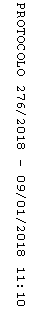 